NO. 8 JOURNALof theHOUSE OF REPRESENTATIVESof theSTATE OF SOUTH CAROLINA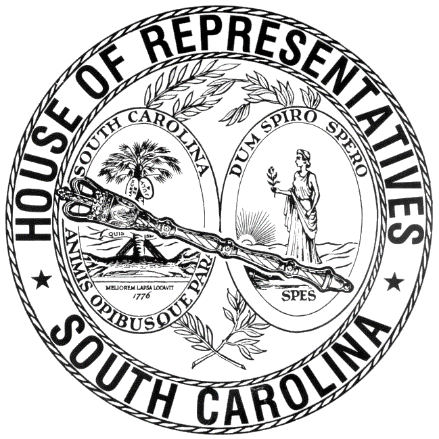 REGULAR SESSION BEGINNING TUESDAY, JANUARY 8, 2019 ________FRIDAY, JANUARY 24, 2020(LOCAL SESSION)Indicates Matter StrickenIndicates New MatterThe House assembled at 10:00 a.m.Deliberations were opened with prayer by Rev. Charles E. Seastrunk, Jr., as follows:	Our thought for today is from Psalm 237:5: “For He will hide me in His shelter in the day of trouble.”	Let us pray. We give You thanks and praise for all the good deeds You have provided for us. Protect us from all harm and shield us from trouble. Guide each of us as we go into the weekend. Give these representatives good rest and provide every good thing for them. We pray for those who protect us from harm. As we face fears from within and outside of ourselves, draw us into Your sheltering peace. Bless our Nation, President, State, Governor, Speaker, staff, and all who contribute to the work done here. Heal the wounds, those seen and those hidden, of our brave warriors who suffer and sacrifice for our freedom. Lord, in Your mercy, hear our prayers. Amen. After corrections to the Journal of the proceedings of yesterday, the SPEAKER ordered it confirmed.ADJOURNMENTAt 10:15 a.m. the House, in accordance with the ruling of the SPEAKER, adjourned to meet at 12:00 noon, Tuesday, January 28.***